Верх-Исетская районная организация Профсоюза работников народного 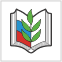 образования и науки РФИНФОРМАЦИОННЫЙ БЮЛЛЕТЕНЬ № 4ПРОЕКТ«Социальная помощь в трудной жизненной ситуации малоимущим членам Профсоюза от Верх-Исетской районной организации работников народного образования и науки РФ»Социальная помощь может быть оказана члену Профсоюза, который получает заработную палату за выполнение одной нормы труда и  не выше минимального размера оплаты труда, и не имеет иных дополнительных источников дохода (пенсии).Работник (член Профсоюза) может обратиться за социальной помощью в комитет Верх-Исетской районной организации Профсоюза работников народного образования и науки РФ в любое время в течение текущего календарного года.Социальная помощь может быть оказываться работнику не чаще одного раза в год.Право на получение социальной помощи у члена Профсоюза возникает через один год после вступления в Профсоюз.Для получения социальной помощи работнику необходимо обратиться в профсоюзный комитет первичной профсоюзной организации своего образовательного учреждения с заявлением на имя председателя первичной профсоюзной организации. Размер социальной помощи работнику составляет 1000 рублей.Подтверждающим документом от работника будет являться копия расчетного листка.Источник финансирования и размер социальной помощиСоциальная помощь работнику финансируется из трех бюджетов:Бюджет Свердловской областной организации Профсоюза работников народного образования и науки РФ 150 рублейБюджет Верх-Исетской районной организации Профсоюза работников народного образования и науки РФ650 рублейБюджет первичной профсоюзной организации образовательного учреждения200 рублейРазмер социальной помощи работнику составляет 1000 рублейРазмер социальной помощи работнику составляет 1000 рублей